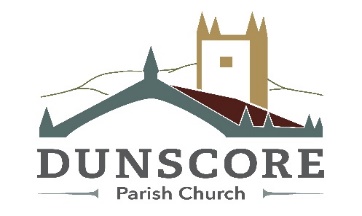 Church Family NoticesRegistered Scottish Charity SC016060, Congregation Number 080454SUNDAY 17th January 2021 Minister REV MARK SMITHManse: 01387 820475  Mobile: 0776 215 2755Email: Mark.Smith@churchofscotland.org.uk10.30am Morning Worship MESSY Church via Zoom https://us02web.zoom.us/j/86939887756or Telephone: 0131 460 1196 enter code:  869 3988 7756 #A note from our Minister:Today we are Hybrid!  Zoom with ‘live’ organ! And an extra hymn! And you won’t need pens and paper!  BUT we’ll still have visual aids!Also, this Tuesday (19th) we’re holding a Prayer & Reflection event via Zoom which replaces the ‘live’ ones we were able to hold before Christmas.  No face-masks, definitely singing and fully interactive – why not give it a try?This month:  PRAYER FOR 2021 –                                        Almighty God,				Your Son, our Saviour Jesus Christ,				is the Light of the world.				May we, guided by the Holy Spirit,				shine with the radiance of His Glory,				that He may be known and worshipped                                        in our hearts, our homes, our communities, our world.                                        We ask this for His Sake and in His Name.PRAYER THEME – As we hear Jesus’ call – how do we respond?Tuesday7pm – Prayer & Reflection via Zoomhttps://us02web.zoom.us/j/86939887756 Thursday7.30pm – Connect Study Group – DANIEL  via Zoomhttps://us02web.zoom.us/j/402568082 Next Sunday:10.30am – Morning Worship Together via Zoomhttps://us02web.zoom.us/j/86939887756 or Telephone: 0131 460 1196 enter code: 869 3988 7756 #Join in prayer, thought and reflection. Use the weekly prayer and theme.   Light a candle. Look at pictures of friends/family/congregation. Listen to restful music.  As we pray in the name of Jesus the Holy Spirit will unite us across the distancing.Worship for Dunscore with Glencairn & Moniaive ChurchesRevised to latest CoVID restrictions(Sundays unless stated)JANUARY17	10.30am	Zoom	with ‘live stream’ Organ19Tue	7pm		Zoom	Prayer & Reflection24	10.30am	Zoom31	10.30am	Zoom	Holy CommunionFEBRUARY7	10.30am	Zoom14	10.30am	Zoom	Messy Church16  Tue	7pm		Zoom	Prayer & Reflection	Shrove Tuesday17  Wed		YouTube	Lenten Meditation	Ash Wednesday21	10.30am	Zoom	with ‘live stream’ Organ24  Wed		YouTube	Lenten Meditation28	10.30am	Zoom    ECO SNIPPETTo get your fire or barbecue going, conventional firelighters (which are full of kerosene), are a no-no. If you can, light the fire with old newspaper and homechopped kindlers or small dry sticks gathered on a walk. You can buy firelighters made from woodwool which are also good and fairly ecofriendly. Or try making your own with egg cartons or loo roll tubes filled with sawdust, shavings, citruspeel or even dried out old teabags, drizzled with candlewax. Look for recipes online. Messy church?!CHURCH FAMILY NOTICE (CFN) ROTAWe are looking for new volunteers to join the CFN rota. This involves collating the CFN announcements for one month and sending them to Chris Whittle for distribution. Once we are back into church CFNs require to be printed for handing out.Please let Colin Mitchell know if you can help. 820455 or c.mitchell50@btinternet.com First Base Food Bank …. Please remember to support this excellent charity.  Winter is here and it will be a long and a hard one for many folk living on little income.  I know that many of you give through ‘Just Giving’ on line www.justgiving.com/first-base but as an alternative, Mark Frankland would be delighted to receive cheques to ‘The First Base Food Agency’, 6 Buccleuch Street, Dumfries DG! 2NH.   I think the need will be greatest from January to March …Many thanks.Notes for inclusion in January’s  CFNs to Mary Waugh by Friday morning  please at marypwaugh@gmail.com or phone her on  820301.Hymn 127O worship the King, all glorious above;O gratefully sing His Power and His Love;our shield and defender, the Ancient of Days,pavilioned in splendour and girded with praise.O tell of His Might, O sing of His Grace,whose robe is the light, whose canopy space;His chariots of wrath the deep thunder-clouds form,and dark is His path on the wings of the storm.The earth with its store of wonders untold,Almighty, Thy Power hath founded of old;hath stablished it fast by a changeless decree,and round it hath cast, like a mantle, the sea.Thy bountiful care what tongue can recite?It breathes in the air, it shines in the light;it streams from the hills;  it descends to the plain,and sweetly distils in the dew and the rain.Frail children of dust and feeble as frail,in Thee do we trust, nor find Thee to fail;Thy mercies how tender, how firm to the end,our Maker, Defender, Redeemer, and Friend!O measureless Might, ineffable Love!While angels delight to hymn Thee above,the humbler creation, in lowlier ways,with true adoration shall sing to Thy praise.Robert Grant (1779-1838)Hymn 528Make me a channel of Your Peace.Where there is hatredlet me bring Your Love;where there is injury, Your pardon, Lord;and where there’s doubt, true faith in You.Oh, Master,grant that I may never seekso much to be consoled as to console;to be understood, as to understand;to be loved, as to love with all my soul.Make me a channel of Your Peace.Where there’s despair in lifelet me bring Hope;where there is darkness, only light;and where there’s sadness, ever joy.Oh, Master, grant …Make me a channel of Your Peace.It is in pardoning that we are pardoned,in giving of ourselves that we receive;and in dying that we’re born to Eternal Life.Sebastian Temple (1928-1997) from the Prayer of St FrancisHymn 540I heard the voice of Jesus say,‘Come unto me and rest;lay down, thou weary one, lay downthy head upon my breast’:I came to Jesus as I was,so weary, worn, and sad;I found in Him a resting-place,and He has made me glad.I heard the voice of Jesus say,‘Behold I freely givethe living water;  thirsty one,stoop down and drink and live’:I came to Jesus, and I drankof that life-giving stream;my thirst was quenched, my soul revived,and now I live in Him.I heard the voice of Jesus say,‘I am this dark world’s Light;Look unto Me, thy morn shall rise,and all thy day be bright’:I looked to Jesus, and I foundin Him my Star, my Sun;and in that light of life I’ll walk,till traveling days are done.Horatius N Bonar (1808-1889)Hymn 509Jesus calls us!  O’er the tumultof our life’s wild restless sea,day by day His voice is sounding,saying, ‘Christian, follow Me’.As, of old, St Andrew heard itby the Galilean lake,turned from home and toil and kindred,leaving all for His dear sake.Jesus calls us from the worshipof the vain world’s golden store,from each idol that would keep us,saying, ‘Christian, love Me more’.In our joys and in our sorrows,days of toil and hours of ease,still He calls, in cares and pleasures,‘Christian, love Me more than these’.Jesus calls us!  By Your Mercy,Saviour, make us hear Your call,give our hearts to Your obedience,serve and love You best of all.Cecil Frances Alexander (1818-1895)Hymn 533Will you come and follow Meif I but call your name?Will you go where you don’t knowand never be the same?Will you let My Love be shown,will you let My Name be known,will you let My Life be grownin you and you in Me?Will you leave yourself behindif I but call your name?Will you care for cruel and kindand never be the same?Will you risk the hostile stareshould your life attract or scare?Will you let me answer prayerin you and you in Me?Will you let the blinded seeif I but call your name?Will you set the prisoners freeand never be the same?Will you kiss the leper clean,and do such as this unseen,and admit to what I meanin you and you in Me?Will you love the ‘you’ you hideif I but call your name?Will you quell the fear insideand never be the same?Will you use the faith you’ve foundto reshape the world around,through My sight and touch and soundin you and you in Me?Lord, Your summons echoes truewhen You but call my name.Let me turn and follow Youand never be the same.In Your company I’ll gowhere Your Love and footsteps show.Thus I’ll move and live and growin You and You in me.John L.Bell & Graham Maule